EDB 1 CG    12.05.2020Temat: Wojna i konwencjonalne środki rażeniaUczeń:- wymienia konwencjonalne rodzaje broni współczesnego pola walki- wyjaśnia, na czym polega właściwe postępowanie ludności w rejonach rażenia bronią konwencjonalną- uzasadnia konieczność właściwego postępowania w rejonie porażeniaZagadnienia :1. Podział współczesnych środków rażenia2. Najnowsze środki rażenia3.Zachowanie się ludności w rejonie porażenia bronią konwencjonalnąTok pracy:1. Przeanalizuj schemat z podziałem broni współczesnego pola walki Wojna konflikt zbrojny między państwami, narodami lub grupami etnicznymi i społecznymi. Broń- przedmioty do walki zbrojnej zaczepnej lub obronnej (broń wojskowa), polowania na zwierzynę (broń myśliwska), a także rywalizacji sportowej (broń sportowa). 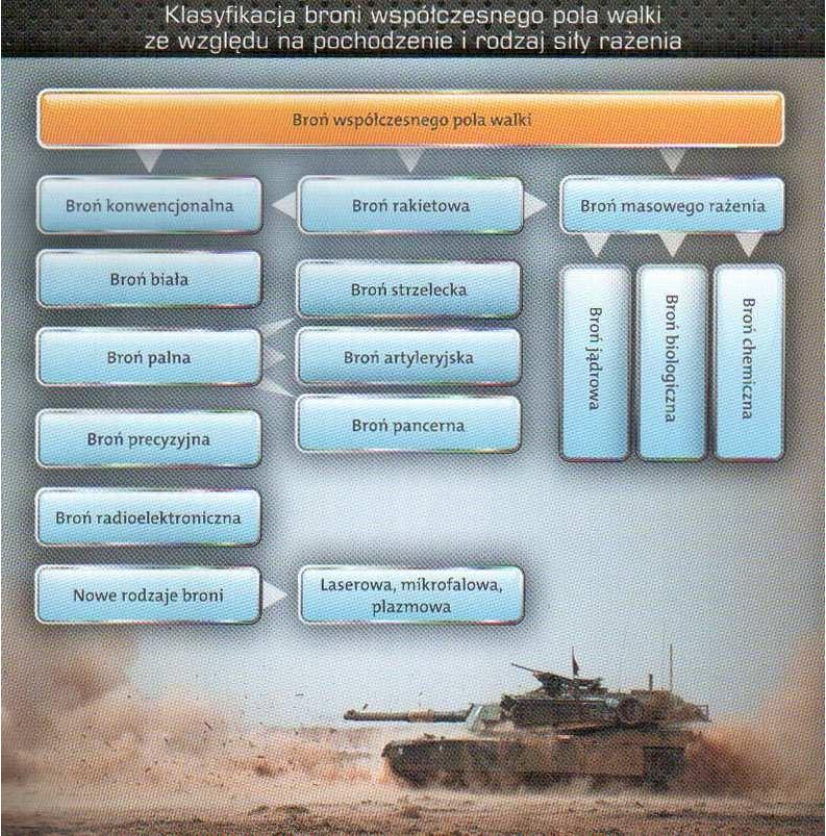 2. Zapoznaj się z prezentacją dotyczącą broni konwencjonalnej:https://prezi.com/0qyfnviwa20p/wojna-i-konwencjonalne-srodki-razenia/  i materiałem w podręczniku ( s.172-177)3. Wykonaj ćwiczenie interaktywne - https://quizlet.com/329651235/match 4. Przeczytaj notatkę- utrwal wiedzę:Broń konwencjonalna - wszystkie środki walki niezaliczające się do broni masowego rażenia, które znajdują się na wyposażeniu współczesnych armii. Do broni konwencjonalnej zalicza się nie tylko broń palną (wobec której zwyczajowo i najczęściej stosowany jest ten termin), ale również różnego rodzaju granaty, moździerze i ładunki wybuchowe. W związku z tym stosuje się podział na:
• broń białą, niezawierającą ładunku wybuchowego i służącą do walki wręcz (np. bagnety, noże, miecze);
• broń miotającą, wyrzucającą różnego rodzaju pociski przy użyciu energii mechanicznej lub chemicznej (np. łuk, kusza, proca);
• broń palną, miotającą pociski przy użyciu energii gazów powstałych ze spalania ładunku miotającego (najczęściej dzieli się ją na broń lufową i broń rakietową).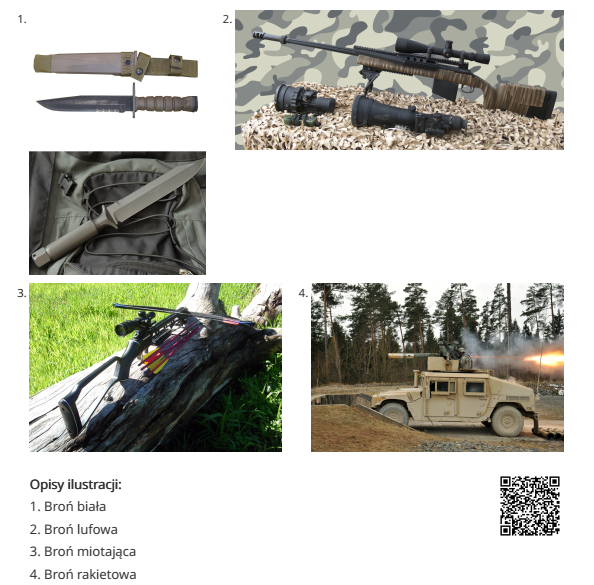 Podstawowy podział broni palnej ( ze względu na kaliber) Kaliber broni – najmniejsza średnica przewodu lufy broni palnej. W przypadku luf gwintowanych kaliber broni oznacza średnicę lufy mierzoną na polach gwintu. Bojowe środki zapalające - związki  (mieszaniny) chemiczne, które w trakcie spalania wytwarzają wysoką temperaturę mogącą zapalać otaczające je przedmiotyPodział Bojowych Środków Zapalających (BŚZ):1. Ciała stałe niewymagające do spalania tlenu atmosferycznego:termit - mieszanina sproszkowanych metali oraz azotanu baru, temp. spalania 3000°C. (bomby lotnicze, pociski artyleryjskie, ręczne granaty zapalające).2. Ciała stałe wymagające do spalania tlenu atmosferycznego:elektron  -stop metali, temp. spalania ok. 800°C. fosfor biały  -temp. spalania ok. 1200°C
3. Ciała ciekłe i półciekłe:napalm -produkt pochodzenia naftowego oraz sole kwasów organicznych; temp. spalania 800-1000°C; bardzo dobra przylepność; czasami wydziela toksyczny dym podrażniający oczy i układ oddechowy; (miotacze ognia, bomby lotnicze, pociski artyleryjskie),pirożel  -podobny skład i właściwości co napalm - temp. spalania ok. 1600°CSposoby ochrony przed działaniem czynników rażenia broni konwencjonalnej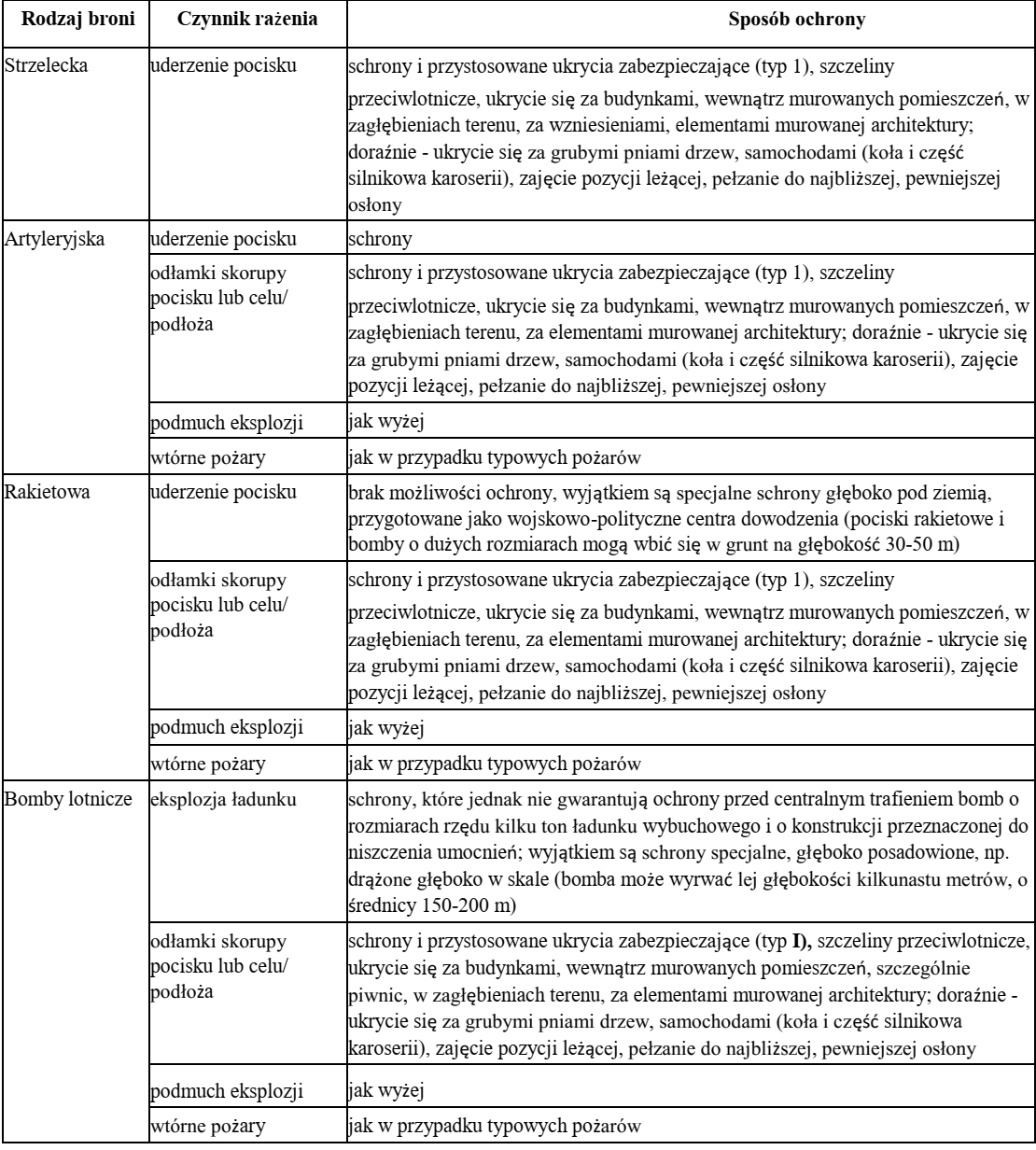 